NOMINATION FORM forthe Achievement Event for Nottinghamshire Children Looked After or in Residential CarePlease return to:   Dace Birzgalis-Liegis E-mail: dace.birzgalis-liegis@nottscc.gov.ukTel:  0115 804 0644by 5 June 2020 at the latest pleaseName of Young PersonDate of birth:Age:School Year (if applicable):Name of carerAddressTel. no:Email address:Email address:School/Education ProviderReason for nomination (please give us plenty of information!)Nominator’s nameRoleContact email address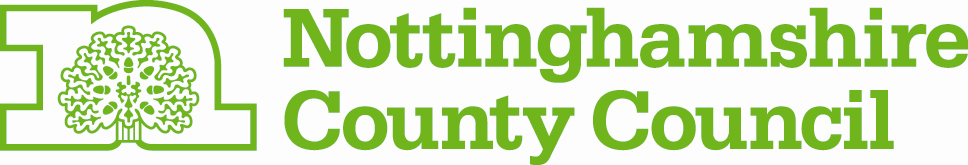 